Estação Meteorológica do IFAL/PiranhasInformativo JANEIRO/2020Laboratório de Irrigação e DrenagemResponsável técnico: Prof. Samuel SilvaInformações da estação: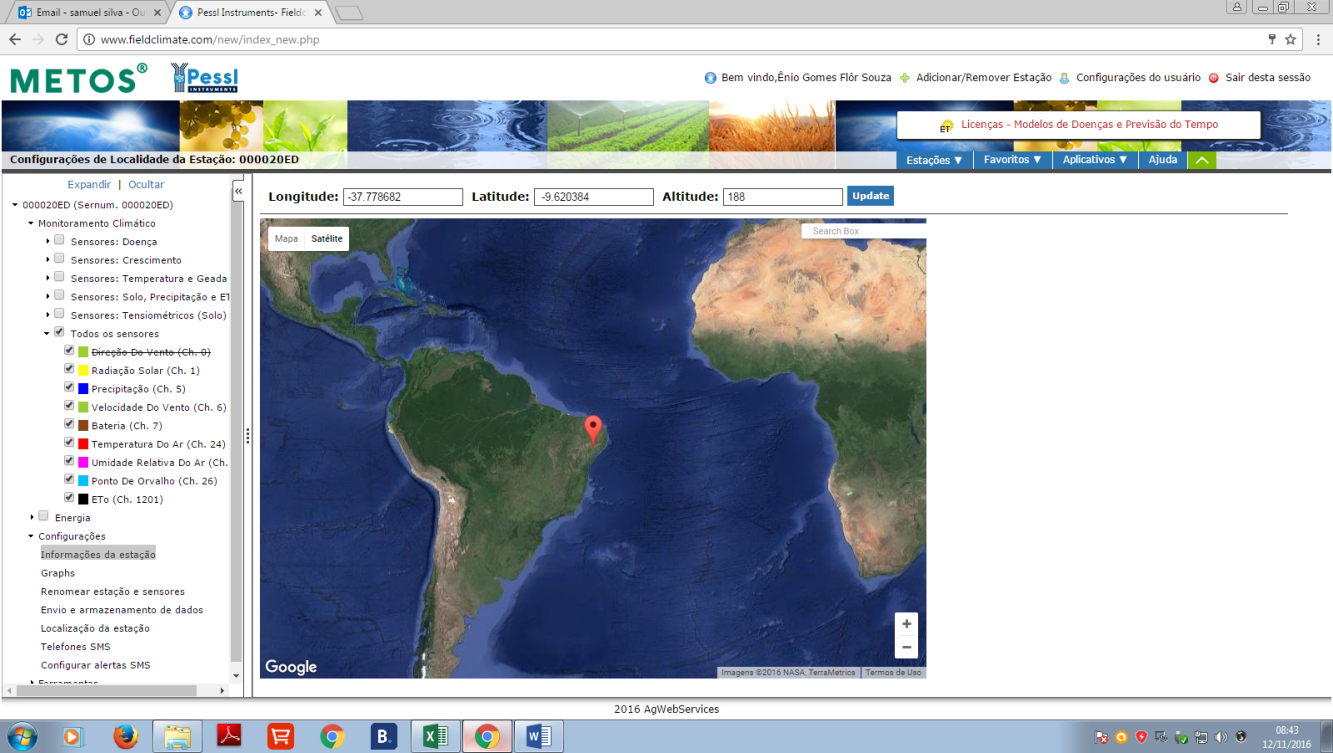 Durante o mês de JANEIRO de 2020, a temperatura do ar atingiu valores mínimo e máximo de 24,9; 30,8, respectivamente, com média de 28,8 ºC. A umidade relativa do ar obteve média de 62,6%, enquanto a precipitação pluvial acumulou 58 mm.A evapotranspiração de referência (ETo) pelo método de Penman-Monteith (FAO-56) teve média mensal de 5,6 mm.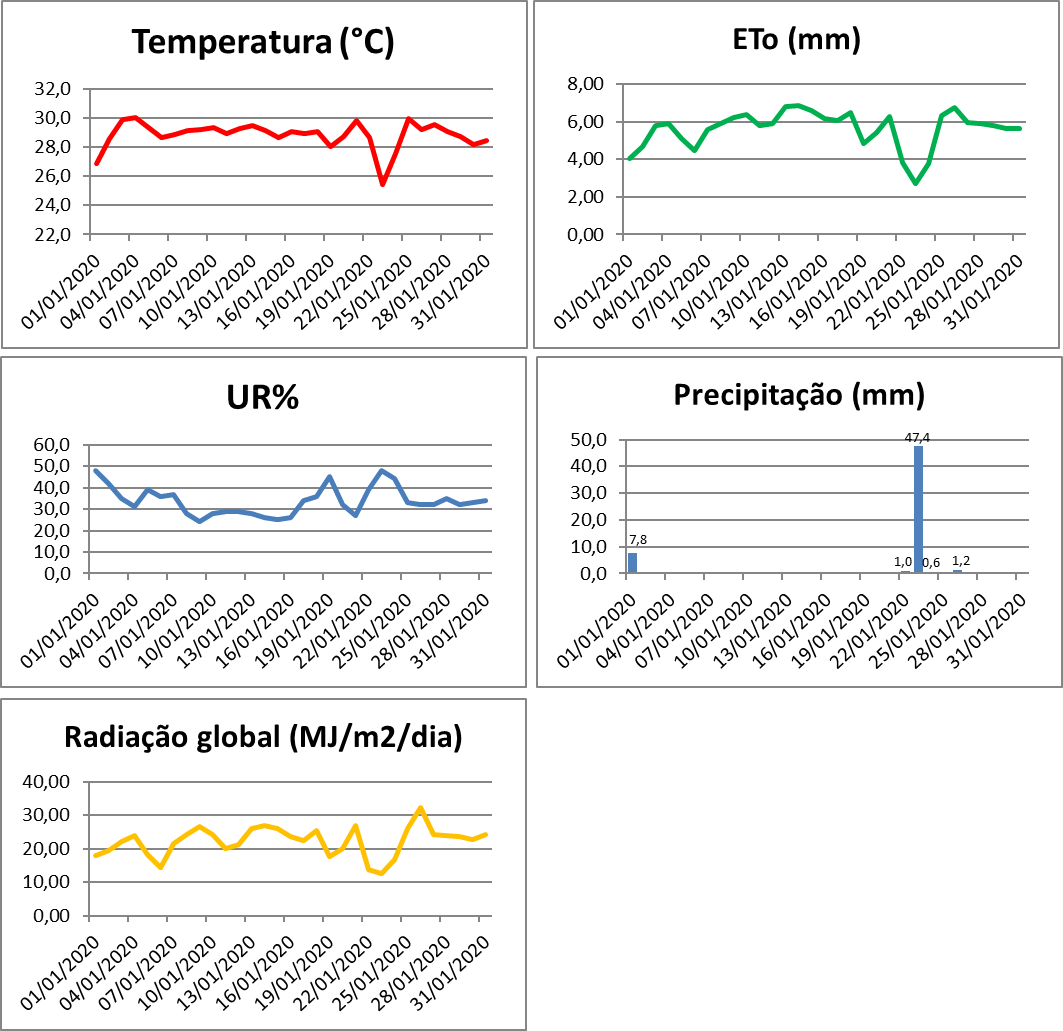 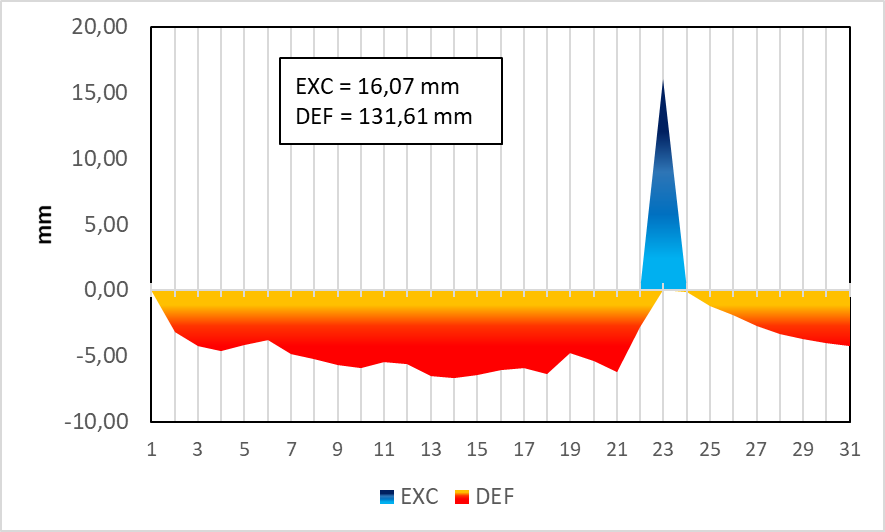 ﻿Latitude-9,622261﻿Longitude-37,767113Altitude187Fuso HorárioGMT -3 hDataTemperatura (°C)Temperatura (°C)Temperatura (°C)UR (%)UR (%)UR (%)Vel. Vento Radiação globalETo ChuvaRnDataMéd.Mín.Máx.Méd.Mín.Máx.(m/s)(MJ/m²/dia)(mm)(mm)MJ/m2dia01/01/202026,926,427,3174,6348,096,01,718,114,057,811,8202/01/202028,628,129,0466,8342,092,01,819,424,6512,4803/01/202029,929,430,5360,0435,083,02,822,225,8013,9104/01/202030,129,530,8258,5831,080,02,224,075,9214,8605/01/202029,328,829,9060,1739,080,02,718,305,0811,7006/01/202028,728,229,2559,5436,079,02,714,364,459,5007/01/202028,928,329,6060,9237,085,02,821,635,5613,5008/01/202029,128,429,9059,0028,088,02,424,295,9014,8709/01/202029,328,530,1257,6724,088,02,226,626,2216,0610/01/202029,328,730,0855,7928,080,03,324,096,3814,6111/01/202029,028,329,6759,5829,080,03,919,935,8112,5312/01/202029,328,629,9359,3829,088,03,521,395,9213,3513/01/202029,528,730,1859,5428,088,04,025,936,7815,8514/01/202029,228,630,0357,9226,086,03,726,896,8516,2215/01/202028,628,029,4458,0425,088,03,626,016,5815,6716/01/202029,128,329,9558,0826,086,03,323,496,1614,3917/01/202028,928,329,7160,2134,085,03,622,566,0413,9818/01/202029,128,429,7862,6736,086,03,925,436,4815,7119/01/202028,027,528,6666,7145,085,03,317,794,8311,5220/01/202028,728,129,4058,6732,088,02,920,075,4412,5521/01/202029,829,130,4955,5527,086,02,026,926,2816,1922/01/202028,728,229,3063,2539,093,01,813,913,841,09,3423/01/202025,424,926,0885,5448,097,00,712,442,7147,48,6924/01/202027,627,127,9675,7144,097,01,216,753,780,611,1525/01/202030,029,330,4564,0933,089,02,926,116,3416,3226/01/202029,228,630,0168,4232,088,01,632,186,731,219,9227/01/202029,628,930,1664,3932,089,03,024,095,9715,1428/01/202029,128,529,8462,4235,091,02,724,055,8814,9329/01/202028,828,129,5161,7932,085,02,723,705,8114,6630/01/202028,227,628,9864,3833,091,03,222,735,6514,1931/01/202028,527,829,1065,7034,092,02,524,305,6515,16